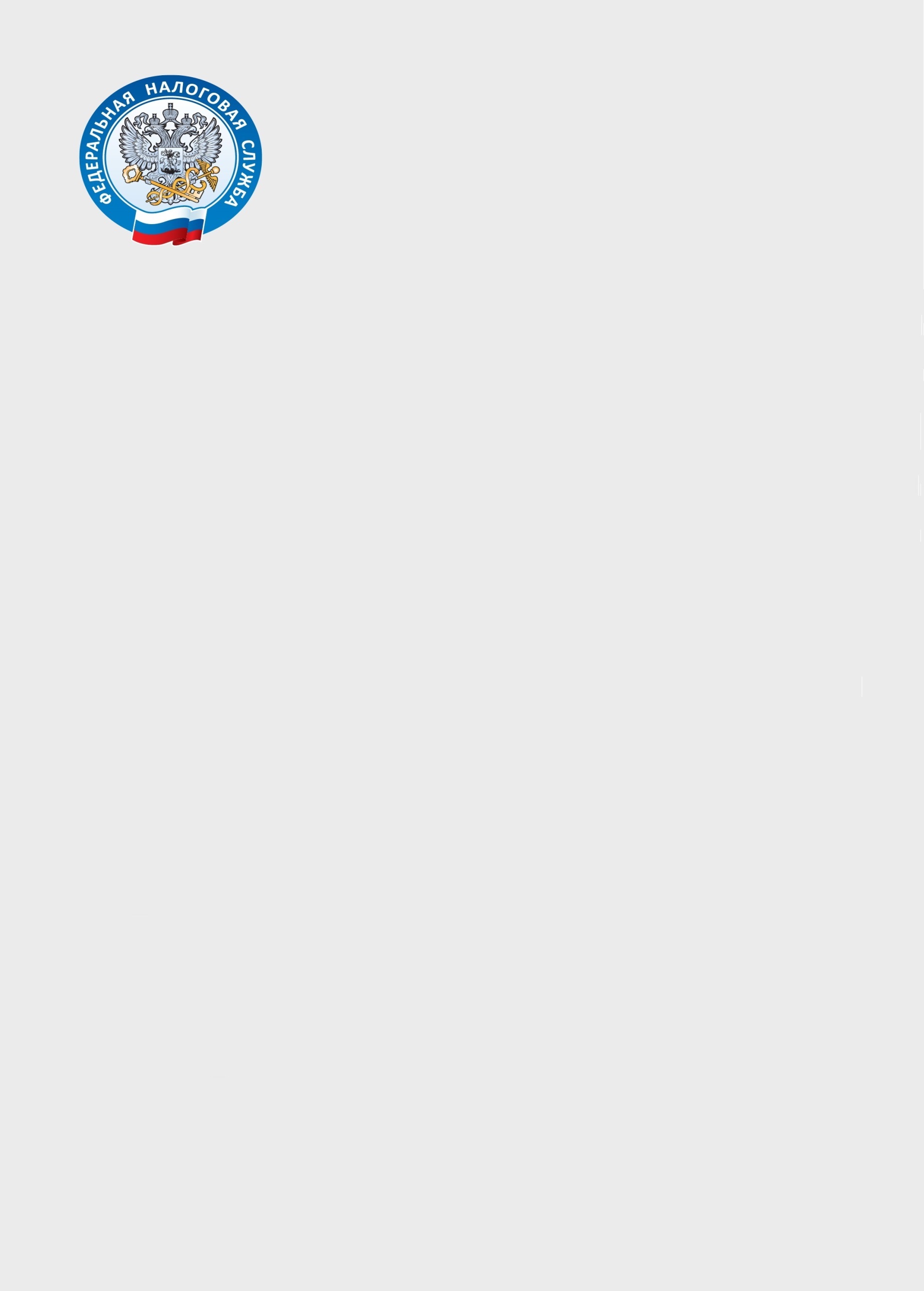 В период распространения коронавирусной инфекции (COVID-19) Правительством принимаются дополнительные меры поддержки бизнеса,  с которыми Вы можете ознакомиться на официальном сайте ФНС России http://www.nalog.ru в специальном  разделе -  Короновирус:  меры поддержки  бизнеса, расположенной на главной странице. Здесь Вы можете узнать какие меры поддержки предоставлены Вашему бизнесу  пройдя опрос в 3 шага.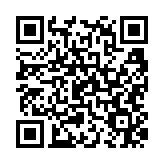 Также ФНС России запустила сервис по проверке возможности получения  отсрочки. Для проверки достаточно ввести всего один реквизит: ИНН или ОГРН. При положительном ответе пользователю будут даны ссылки на заявление об отсрочке (рассрочке) и на обязательство соблюдения условий отсрочки. 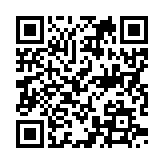            Cоответствующие меры поддержки бизнеса принимаются и региональными властями. Разъяснения о механизмах и ответы на часто задаваемые вопросы по их применению можно посмотреть на сайте краевого центра «Мой бизнес» в разделе «COVID-19» Информация для бизнеса.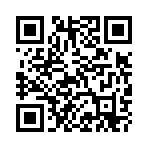 